Crop pollination exposes honey bees to pesticides which alters their susceptibility to the gut pathogen Nosema ceranaeJeffery S. Pettis, Elinor M. Lichtenberg, Michael Andree, Jennie Stitzinger, Robyn Rose and Dennis vanEngelsdorpFigure S1. Pesticide loads did not differ by crop for any pesticide category.Kruskal-Wallis test statistics comparing pesticide loads between crops are: fungicides, H6 = 10.6, p = 0.10; herbicides, H6 = 8.3, p = 0.22; carbamates, H6 = 13.4, p = 0.04; cyclodienes, H6 = 6.7, p = 0.35; formamidines, H6 = 13.6, p = 0.03; neonicotinoids, H6 = 17.8, p = 0.007; organophosphates, H6 = 14.5, p = 0.02; oxadiazines, H6 = 11.3, p = 0.08; pyrethroids, H6 = 9.6, p = 0.14. Sequential Bonferroni adjusted critical values are: 0.0055, 0.0063, 0.0071, 0.0083, 0.01, 0.0125, 0.0167, 0.025, 0.06.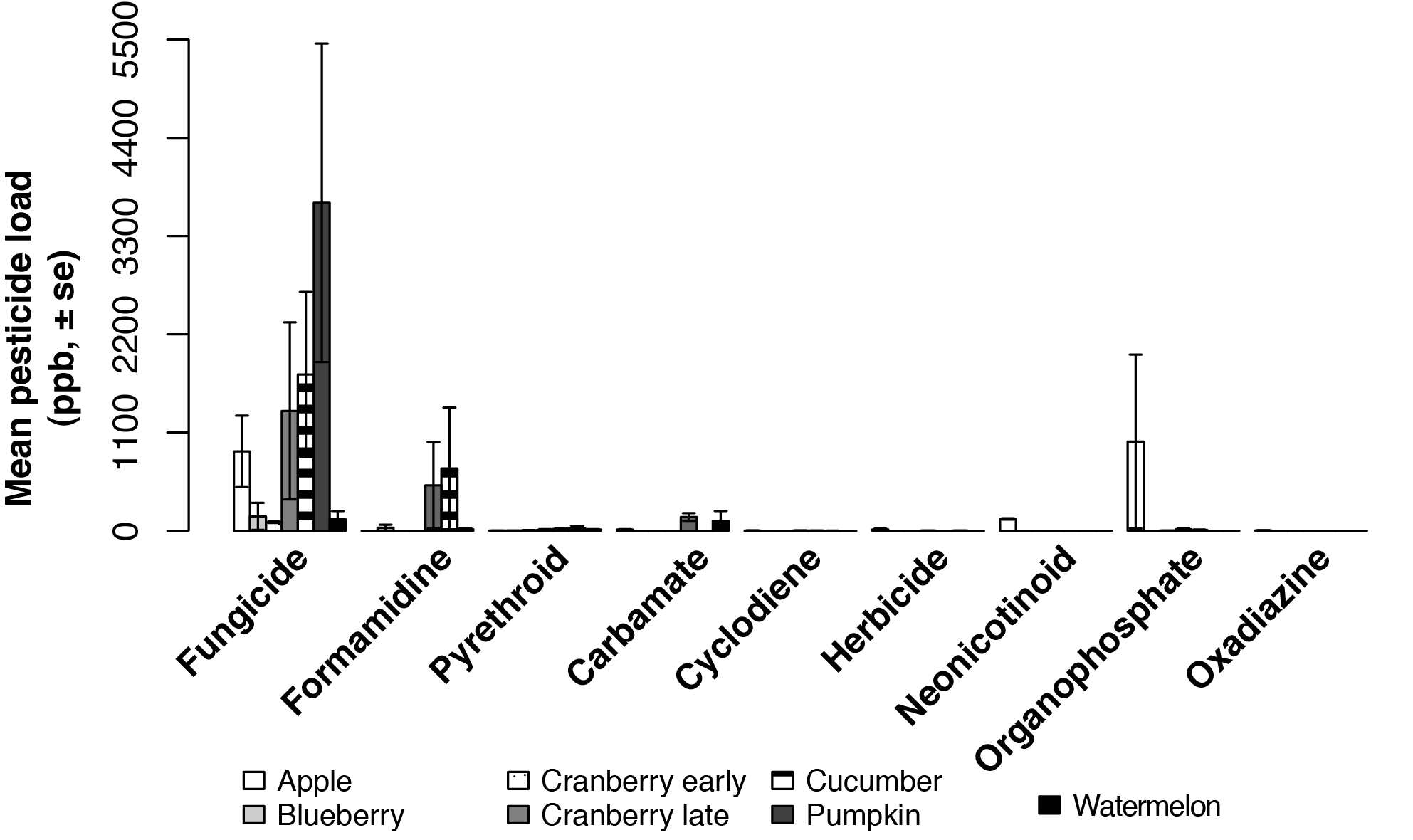 